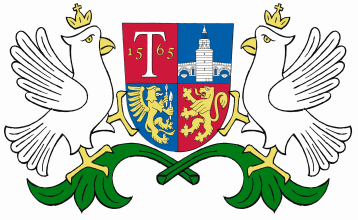 ОБЩИНА     ТРЯВНА       О Б Я В Л Е Н И ЕДО   СОБСТВЕНИКА   НА  ПОЗЕМЛЕН  ИМОТ  С  ИДЕНТИФИКАТОР   81058.429.13  ПО  КАДАСТРАЛНАТА  КАРТА  НА  ЗЕМЛИЩЕ  ЧЕРНОВРЪХ,   ОБЩ. ТРЯВНА Уведомяваме Ви, че със заповед № 282/12.06.2018г. на Кмета на Община Трявна  е одобрен Подробен  устройствен план – план за регулация и план за застрояване за  поземлени имоти с идентификатори  81058.429.14  и 81058.429.37  по КК и КР на з-ще Черновръх, общ. Трявна, собственост на „ДМП-Трейдинг“ ЕООД, с цел обединяване на двата имота в един общ с отреждане „за производствени дейности“. Същата се намира в Община Трявна, стая № 207, ІІ етаж и може да се разгледа от заинтересованите.    Заповедта  подлежи на обжалване в  14  дневен срок от съобщението пред  Административен съд Габрово.  06.07.2018г.Гр. Трявна